GOVERNO DO ESTADO DE RONDÔNIA. GOVERNADORIADECRETO N. 917 DE 02 DE MARÇO DE 1983.0 GOVERNADOR DO ESTADO DE RONDÔNIA usando das atribuições que lhe confere a Lei Complementar n° 041, de 22 de dezembro de 1981, RESOLVE:PRORROGAR o afastamento do servidor HAMILTONALMEIDA SILVA, Servidor Técnico Especializado, cadastro n. 13060, lotado na Secretaria de Estado da Fazenda, no período   de   20	a23/02/83, na cidade de Brasília-DF, a fim de assessorar o Senhor Secretário de Estado da Fazenda, na 30 a. Reunião Ordinária do Conselho de Política Fazendária-CONFAZ. 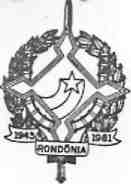 GOVERNO DO ESTADO DE RONDÔNIASECRETARIA1 DE ESTADO DA FAZENDAOFÍCIO N. 058/SEFAZDo: Secretário de Estado da FazendaAo: Secretário de Estado da AdministraçãoNESTAUdei  Motta  PatoSolicitamos a V. Ex., autorizar ao setor competente providenciar Decreto ao servidor HAMILTON ALMEIDA SIL VA; Cadastro n- 13«0Ó0, DAS - 2, prorrogando o afastamento de 20 a 23/02/83, na cidade de Brasília/DF, a fim de assessorar o Sr. Secretario, na 30- Reunião Ordinária do Conselho de Política Fazendária - CONFAZ.Cordialmente,ZIZOMAR PR0C0PI0 DE OLIVEIRA Secretário da Fazenda